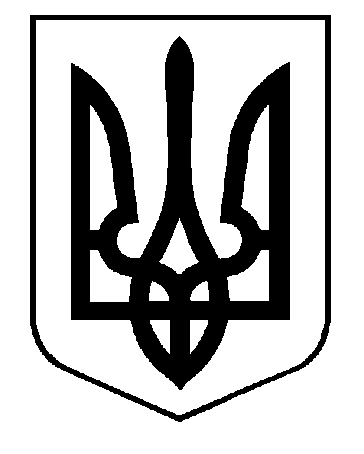 УКРАЇНАВИКОНАВЧИЙ КОМІТЕТСАФ’ЯНІВСЬКОЇ СІЛЬСЬКОЇ РАДИ ІЗМАЇЛЬСЬКОГО РАЙОНУ ОДЕСЬКОЇ ОБЛАСТІРІШЕННЯ12 травня 2022 року										№  84 Про призначення ХХХХХХХХХХХ,ХХХХХХХ р. н., піклувальником над ХХХХХХХ, ХХХХХХ р. н.Відповідно до ст. 34 Закону України «Про місцеве самоврядування в Україні»,ст.  243, 244, 246 Сімейного кодексу України, ст. 61-63 Цивільного кодексу України, ст.6 Закону України “Про забезпечення організаційно-правових умов соціального захисту дітей-сиріт та дітей, позбавлених батьківського піклування“, постанови Кабінету Міністрів України № 866 від 24.09.2008 р. “Питання діяльності органів опіки та піклування, пов’язаної із захистом прав дитини“, розглянувши заяву ХХХХХХХХХ про призначення його піклувальником над неповнолітнім племінником ХХХХХХХХХХ, ХХХХХ р. н., який залишився сиротою, та надані документи, враховуючи інтереси та бажання дитини, виконавчий комітет Саф’янівської сільської ради Ізмаїльського району Одеської областіВИРІШИВ:Призначити  ХХХХХХХХХ піклувальником над неповнолітнім ХХХХХХХХХ,  ХХХХХХХХХ р. н.Місце проживання неповнолітнього ХХХХХХХХХ ,  ХХХХХХХХХ р. н., призначити за місцем проживання піклувальника – Ізмаїльський р-н, с. ХХХХХХХХХ , вул. ХХХХХХХХХ .Покласти на  ХХХХХХХХХ персональну відповідальність за життя та здоров’я ХХХХХХХХХ ,  ХХХХХХХХХ р. н.Службі у справах дітей Саф’янівської сільської ради Ізмаїльського району Одеської області (Арешкіна С. І.) здійснювати контроль за умовами проживання та виховання дитини.Зобов’язати  ХХХХХХХХХ:щорічно до 1 лютого надавати звіт про свою діяльність щодо захисту прав та інтересів дитини до служби у справах дітей Саф’янівської сільської ради Ізмаїльського району Одеської області;один раз на рік здійснювати проходження медогляду підопічного, висновки про стан здоров’я надавати до служби у справах дітей Саф’янівської сільської ради Ізмаїльського району Одеської області;один раз на рік проходити медогляд, висновки про стан здоров’я надавати до служби у справах дітей Саф’янівської сільської ради Ізмаїльського району Одеської області .Контроль за виконанням даного рішення покласти на заступника Саф’янівського сільського голови Ізмаїльського району Одеської області Чепоя І. Г.Саф’янівський сільський голова                                                              Наталія ТОДОРОВА